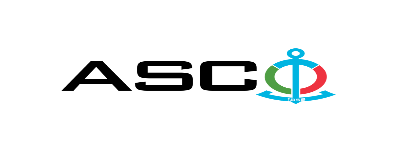 ИЗВЕЩЕНИЕ О ПОБЕДИТЕЛЕ ОТКРЫТОГО КОНКУРСА № AM019/2022 ПРОВЕДЕННОГО ЗАКРЫТЫМ АКЦИОНЕРНОМ ОБЩЕСТВОМ «КАСПИЙСКОЕ МОРСКОЕ ПАРОХОДСТВО» 15.02.2022 г. НА ЗАКУПКУ АПТЕЧЕК ДЛЯ ОКАЗАНИЯ ПЕРВОЙ ПОМОЩИ Комитет по закупкам ЗАО «АКМП»Предмет договора поставкиЗАКУПКА АПТЕЧЕК ДЛЯ ОКАЗАНИЯ ПЕРВОЙ ПОМОЩИНазвание компании (или физического лица) победителяООО "FIRST AID"Договорная цена85445.00 АЗНУсловия (Инкотресм-2010) и срок поставки товаровDDPСрок выполнения работ или услугВ ТЕЧЕНИЕ 30 ДНЕЙ